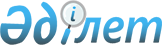 О внесении изменений в приказ исполняющего обязанности Министра экологии, геологии и природных ресурсов Республики Казахстан от 31 января 2020 года № 27 "Об утверждении Правил перевода рыбохозяйственных водоемов и (или) участков, закрепленных для ведения промыслового рыболовства, в рыбохозяйственные водоемы и (или) участки для ведения рыбоводства (аквакультуры)"Приказ Министра экологии, геологии и природных ресурсов Республики Казахстан от 16 марта 2022 года № 78. Зарегистрирован в Министерстве юстиции Республики Казахстан 25 марта 2022 года № 27224
      ПРИКАЗЫВАЮ:
      Внести в приказ исполняющего обязанности Министра экологии, геологии и природных ресурсов Республики Казахстан от 31 января 2020 года № 27 "Об утверждении Правил перевода рыбохозяйственных водоемов и (или) участков, закрепленных для ведения промыслового рыболовства, в рыбохозяйственные водоемы и (или) участки для ведения рыбоводства (аквакультуры)" (зарегистрирован в Реестре государственной регистрации нормативных правовых актов за № 19957) следующие изменения: 
      преамбулу изложить в следующей редакции:
      "В соответствии с подпунктом 77-10) пункта 1 статьи 9 Закона Республики Казахстан "Об охране, воспроизводстве и использовании животного мира" ПРИКАЗЫВАЮ:";
      в Правилах перевода рыбохозяйственных водоемов и (или) участков, закрепленных для ведения промыслового рыболовства, в рыбохозяйственные водоемы и (или) участки для ведения рыбоводства (аквакультуры), утвержденных указанным приказом:
      пункт 1 изложить в следующей редакции:
      "1. Настоящие Правила перевода рыбохозяйственных водоемов и (или) участков, закрепленных для ведения промыслового рыболовства, в рыбохозяйственные водоемы и (или) участки для ведения рыбоводства (аквакультуры) (далее – Правила) разработаны в соответствии с подпунктом 77-10) пункта 1 статьи 9 Закона Республики Казахстан "Об охране, воспроизводстве и использовании животного мира" (далее – Закон) и определяют порядок перевода рыбохозяйственных водоемов и (или) участков, закрепленных для ведения промыслового рыболовства, в рыбохозяйственные водоемы и (или) участки для ведения рыбоводства (аквакультуры).";
      пункты 4, 5 и 6 изложить в следующей редакции:
      "4. Субъект рыбного хозяйства переводит рыбохозяйственные водоемы и (или) участки, закрепленные для ведения промыслового рыболовства, в рыбохозяйственные водоемы и (или) участки для ведения рыбоводства (аквакультуры), при наличии биологического обоснования аккредитованной научной организации в области охраны, воспроизводства и использования животного мира.
      5. Субъект рыбного хозяйства при переводе рыбохозяйственных водоемов и (или) участков, закрепленных для ведения промыслового рыболовства, в рыбохозяйственные водоемы и (или) участки для ведения рыбоводства (аквакультуры), представляет в территориальное подразделение ведомства уполномоченного органа следующие документы:
      1) заявление о переводе рыбохозяйственных водоемов и (или) участков, закрепленных для ведения промыслового рыболовства в рыбохозяйственные водоемы и (или) участки для ведения рыбоводства (аквакультуры) по форме, согласно приложению 1 к настоящим Правилам;
      2) биологическое обоснование;
      3) план развития субъектов рыбного хозяйства, утвержденный руководителем субъекта рыбного хозяйства по типовой форме, утвержденной приказом Министра сельского хозяйства Республики Казахстан от 31 марта 2015 года № 18-04/287 "Об утверждении типовой формы плана развития субъектов охотничьего и рыбного хозяйств" (зарегистрирован в Реестре государственной регистрации нормативных правовых актов за № 10890) (далее – План развития).
      6. Территориальное подразделение ведомства уполномоченного органа в течение пяти рабочих дней рассматривает документы, предусмотренные пунктом 5 настоящих Правил и выносит на рассмотрение комиссии."
      2. Комитету рыбного хозяйства Министерства экологии, геологии и природных ресурсов Республики Казахстан в установленном законодательством порядке обеспечить:
      1) государственную регистрацию настоящего приказа в Министерстве юстиции Республики Казахстан;
      2) размещение настоящего приказа на интернет-ресурсе Министерства экологии, геологии и природных ресурсов Республики Казахстан после его официального опубликования;
      3) в течение десяти рабочих дней после государственной регистрации настоящего приказа представление в Департамент юридической службы Министерства экологии, геологии и природных ресурсов Республики Казахстан сведений об исполнении мероприятий, предусмотренных подпунктами 1) и 2) настоящего пункта.
      3. Контроль за исполнением настоящего приказа возложить на курирующего вице-министра экологии, геологии и природных ресурсов Республики Казахстан.
      4. Настоящий приказ вводится в действие по истечении десяти календарных дней после дня его первого официального опубликования.
					© 2012. РГП на ПХВ «Институт законодательства и правовой информации Республики Казахстан» Министерства юстиции Республики Казахстан
				
      Министр экологии, геологии иприродных ресурсовРеспублики Казахстан 

С. Брекешев
